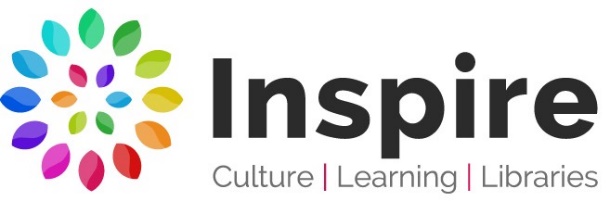 Mobile Library Routes 2022For information about requested titles or particular items of stock, please contact:Southwell Library 01636 812148. Email: southwell.library@inspireculture.org.ukDay: TuesdayDay: TuesdayMobile: EastMobile: EastMobile: EastRoute: 10Route: 10Jan 11thFeb 8thFeb 8thMar 8thApr 5thApr 5thMay 3rdMay 31st Jun 28thJun 28thJul 26thAug 23rdAug 23rdSept 20thOct 18thNov 15thNov 15thDec 13thStop No.LocationStop NameArriveDepart1ShelfordOAP Bungalows10.1510.452East BridgfordHolloway Close11.0011.303East BridgfordVillage Hall11.3512.054East BridgfordStraws lane12.4013.005KneetonMarvin Cottage13.1513.456East BridgfordKneeton Rd (end of Cherry Holt Lane)14.0014.207East BridgfordSt Peters Close14.2514.55